Velkommen til temadag om velferdsteknologi for seniorer i Vegårshei kommune.Her vil du få informasjon om kommunens og næringslivets tilbud innen teknologi, og hvordan dette brukes for å ivareta innbyggere på en trygg og god måte. Det vil bli foredrag om relevante temaer, og det vil bli mulighet for å snakke med frivillige, kommunen og leverandører av velferds- og hverdagsteknologi.Sted: Biblioteket Tid: Torsdag 6. juni kl 11.00 – 15.30GratisArrangementet er gratis, men det kreves påmelding på grunn av servering.Påmeldingsfrist er 1. juni 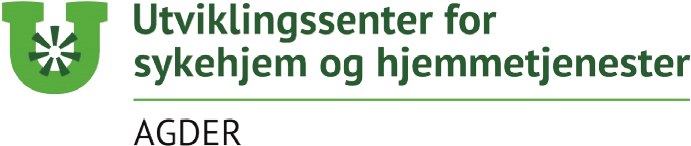 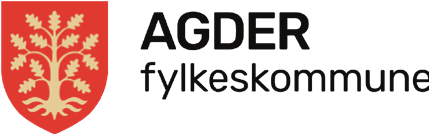 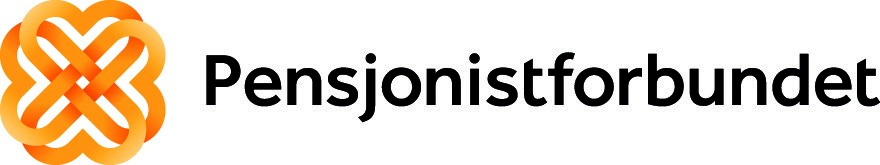 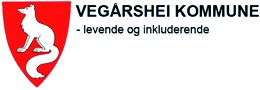 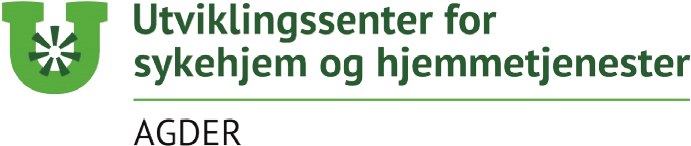 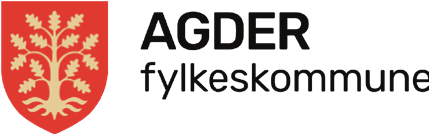 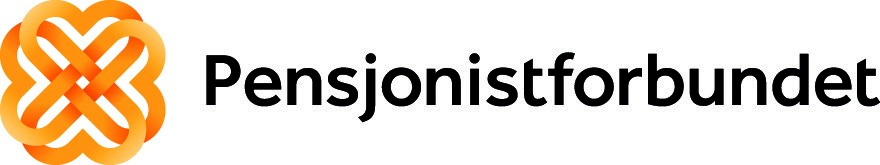 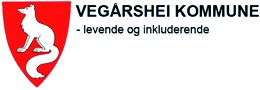 Påmelding til Sonja Lindtveit per telefon eller e-post:Telefon: 90 69 77 87e-post:  sonja.lindtveit@vegarshei.kommune.no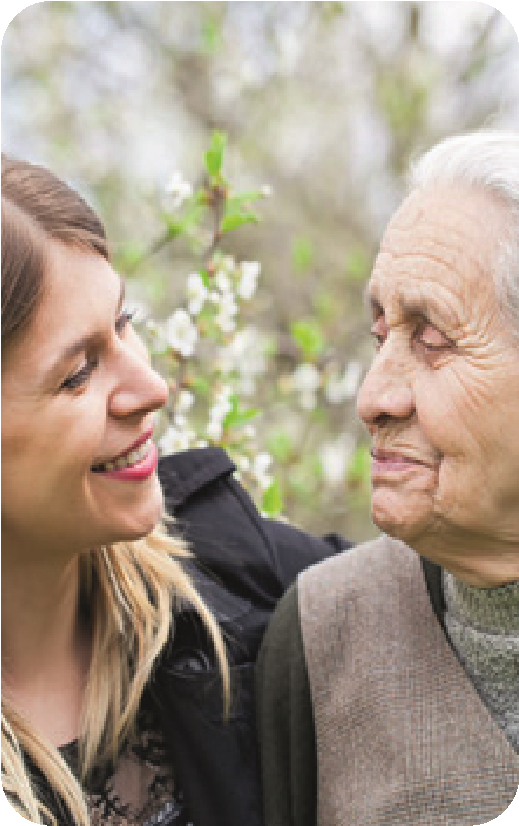 